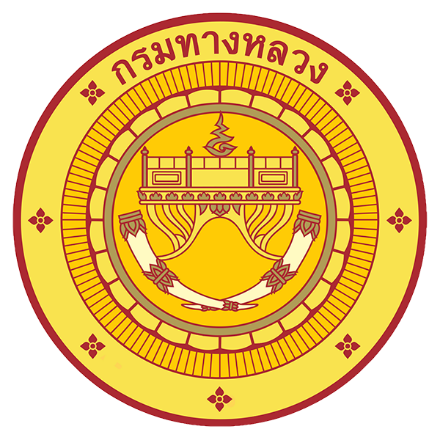 เอกสารผลงานและข้อเสนอแนวคิดของนาย/นาง/นางสาว.......................................................................................... (ตำแหน่งปัจจุบัน - ระบุตามกฎหมาย) .....................ตำแหน่งเลขที่.............  .............(สังกัด - ระบุตามกฎหมาย)..................กรมทางหลวงเพื่อเสนอประเมินแต่งตั้งให้ดำรงตำแหน่งผู้เชี่ยวชาญ.................................... (ด้าน............................)(.......................เชี่ยวชาญ) ตำแหน่งเลขที่ .............................(สังกัด).................. กรมทางหลวง กระทรวงคมนาคมส่วนที่ 1 ข้อมูลบุคคล/ตำแหน่งของ ..............................................................................แบบการเสนอผลงาน(ระดับเชี่ยวชาญ)-------------------------ส่วนที่ ๑ ข้อมูลบุคคล/ตำแหน่งชื่อผู้ขอประเมิน................................................................................................................................................ ตำแหน่งปัจจุบัน.............................................................................................................................หน้าที่ความรับผิดชอบของตำแหน่งปัจจุบัน ..................................................................................................................................................................................................................................................................................................................................................................................................................................................................................................................................................................................................................  ตำแหน่งที่จะแต่งตั้ง ......................................................................................................................หน้าที่ความรับผิดชอบของตำแหน่งที่จะแต่งตั้ง .............................................................................................................................................................................................................................................................................................................................................................................................................................................................................................................................................................................................................ผลงานลำดับที่ ๑เรื่อง .............................................................................ส่วนที่ ๒ ผลงานที่เป็นผลการปฏิบัติงานหรือผลสำเร็จของงานผลงานลำดับที่ 1๑. เรื่อง............................................................................................................................................................๒. ระยะเวลาการดำเนินการ ............................................................................................................................๓. ความรู้ ความชำนาญงาน หรือความเชี่ยวชาญและประสบการณ์ที่ใช้ในการปฏิบัติงาน	3.1 ......................................................................................................................................................................	3.2 ......................................................................................................................................................................๔. สรุปสาระสำคัญ ขั้นตอนการดำเนินการ และเป้าหมายของงาน	4.1 สรุปสาระสำคัญ		......................................................................................................................................................................	4.2 ขั้นตอนการดำเนินการ		......................................................................................................................................................................	4.3 เป้าหมายของงาน		......................................................................................................................................................................๕. ผลสำเร็จของงาน (เชิงปริมาณ/คุณภาพ)	5.1 เชิงปริมาณ		......................................................................................................................................................................	5.2 เชิงคุณภาพ		.....................................................................................................................................................................๖. การนำไปใช้ประโยชน์/ผลกระทบ	6.1 การนำไปใช้ประโยชน์		..............................................................................................................................................	6.2 ผลกระทบ		..............................................................................................................................................๗. ความยุ่งยากและซับซ้อนในการดำเนินการ.......................................................................................................................................................................๘. ปัญหาและอุปสรรคในการดำเนินการ.......................................................................................................................................................................๙. ข้อเสนอแนะ.......................................................................................................................................................................๑๐. การเผยแพร่ผลงาน ให้ผู้ขอรับการประเมินชี้แจงรายละเอียดว่าได้เผยแพร่ผลงานด้วยวิธีการใด อย่างไร เมื่อวันที่ใด และ ณ สถานที่ใด พร้อมแนบหลักฐานประกอบ เช่น รูปภาพขณะนำเสนอ หนังสือตอบรับ หรือเอกสารอื่น ๆที่เกี่ยวข้อง เป็นต้น.....................................................................................................................................................................................................................................................................................................................................................................................................................................................................................................................๑๑. ผู้มีส่วนร่วมในผลงาน (ถ้ามี)๑)........................................................................... สัดส่วนผลงาน .................................................๒)........................................................................... สัดส่วนผลงาน .................................................๓)........................................................................... สัดส่วนผลงาน .................................................ขอรับรองว่าผลงานดังกล่าวข้างต้นเป็นความจริงทุกประการ(ลงชื่อ)...............................................(........................................)ผู้ขอประเมินขอรับรองว่าสัดส่วนการดำเนินการข้างต้นเป็นความจริงทุกประการ (ถ้ามี)ได้ตรวจสอบแล้วขอรับรองว่าผลงานดังกล่าวข้างต้นถูกต้องตรงกับความเป็นจริงทุกประการ(ลงชื่อ)...............................................       (........................................)      ผู้บังคับบัญชาที่กำกับดูแล(ลงชื่อ)...............................................  (........................................)            ผู้บังคับบัญชาที่เหนือขึ้นไป-------------------------หมายเหตุ   คำรับรองจากผู้บังคับบัญชาอย่างน้อยสองระดับ คือ ผู้บังคับบัญชาที่กำกับดูแล และผู้บังคับบัญชาที่เหนือขึ้นไปอีกหนึ่งระดับ เว้นแต่ในกรณีที่ผู้บังคับบัญชาดังกล่าวเป็นบุคคลคนเดียวกัน ก็ให้มีคำรับรองหนึ่งระดับได้ผลงานลำดับที่ 2เรื่อง .............................................................................ส่วนที่ ๒ ผลงานที่เป็นผลการปฏิบัติงานหรือผลสำเร็จของงานผลงานลำดับที่ 2๑. เรื่อง............................................................................................................................................................๒. ระยะเวลาการดำเนินการ ............................................................................................................................๓. ความรู้ ความชำนาญงาน หรือความเชี่ยวชาญและประสบการณ์ที่ใช้ในการปฏิบัติงาน	3.1 ......................................................................................................................................................................	3.2 ......................................................................................................................................................................๔. สรุปสาระสำคัญ ขั้นตอนการดำเนินการ และเป้าหมายของงาน	4.1 สรุปสาระสำคัญ		......................................................................................................................................................................	4.2 ขั้นตอนการดำเนินการ		......................................................................................................................................................................	4.3 เป้าหมายของงาน		......................................................................................................................................................................๕. ผลสำเร็จของงาน (เชิงปริมาณ/คุณภาพ)	5.1 เชิงปริมาณ		......................................................................................................................................................................	5.2 เชิงคุณภาพ		.....................................................................................................................................................................๖. การนำไปใช้ประโยชน์/ผลกระทบ	6.1 การนำไปใช้ประโยชน์		..............................................................................................................................................	6.2 ผลกระทบ		..............................................................................................................................................๗. ความยุ่งยากและซับซ้อนในการดำเนินการ.......................................................................................................................................................................๘. ปัญหาและอุปสรรคในการดำเนินการ.......................................................................................................................................................................๙. ข้อเสนอแนะ.......................................................................................................................................................................๑๐. การเผยแพร่ผลงาน ให้ผู้ขอรับการประเมินชี้แจงรายละเอียดว่าได้เผยแพร่ผลงานด้วยวิธีการใด อย่างไร เมื่อวันที่ใด และ ณ สถานที่ใด พร้อมแนบหลักฐานประกอบ เช่น รูปภาพขณะนำเสนอ หนังสือตอบรับ หรือเอกสารอื่น ๆที่เกี่ยวข้อง เป็นต้น.....................................................................................................................................................................................................................................................................................................................................................................................................................................................................................................................๑๑. ผู้มีส่วนร่วมในผลงาน (ถ้ามี)๑)........................................................................... สัดส่วนผลงาน .................................................๒)........................................................................... สัดส่วนผลงาน .................................................๓)........................................................................... สัดส่วนผลงาน .................................................ขอรับรองว่าผลงานดังกล่าวข้างต้นเป็นความจริงทุกประการ(ลงชื่อ)...............................................(........................................)ผู้ขอประเมินขอรับรองว่าสัดส่วนการดำเนินการข้างต้นเป็นความจริงทุกประการ (ถ้ามี)ได้ตรวจสอบแล้วขอรับรองว่าผลงานดังกล่าวข้างต้นถูกต้องตรงกับความเป็นจริงทุกประการ(ลงชื่อ)...............................................       (........................................)      ผู้บังคับบัญชาที่กำกับดูแล(ลงชื่อ)...............................................  (........................................)            ผู้บังคับบัญชาที่เหนือขึ้นไป-------------------------หมายเหตุ   คำรับรองจากผู้บังคับบัญชาอย่างน้อยสองระดับ คือ ผู้บังคับบัญชาที่กำกับดูแล และผู้บังคับบัญชาที่เหนือขึ้นไปอีกหนึ่งระดับ เว้นแต่ในกรณีที่ผู้บังคับบัญชาดังกล่าวเป็นบุคคลคนเดียวกัน ก็ให้มีคำรับรองหนึ่งระดับได้ผลงานลำดับที่ 3เรื่อง .............................................................................ส่วนที่ ๒ ผลงานที่เป็นผลการปฏิบัติงานหรือผลสำเร็จของงานผลงานลำดับที่ 3๑. เรื่อง............................................................................................................................................................๒. ระยะเวลาการดำเนินการ ............................................................................................................................๓. ความรู้ ความชำนาญงาน หรือความเชี่ยวชาญและประสบการณ์ที่ใช้ในการปฏิบัติงาน	3.1 ......................................................................................................................................................................	3.2 ......................................................................................................................................................................๔. สรุปสาระสำคัญ ขั้นตอนการดำเนินการ และเป้าหมายของงาน	4.1 สรุปสาระสำคัญ		......................................................................................................................................................................	4.2 ขั้นตอนการดำเนินการ		......................................................................................................................................................................	4.3 เป้าหมายของงาน		......................................................................................................................................................................๕. ผลสำเร็จของงาน (เชิงปริมาณ/คุณภาพ)	5.1 เชิงปริมาณ		......................................................................................................................................................................	5.2 เชิงคุณภาพ		.....................................................................................................................................................................๖. การนำไปใช้ประโยชน์/ผลกระทบ	6.1 การนำไปใช้ประโยชน์		..............................................................................................................................................	6.2 ผลกระทบ		..............................................................................................................................................๗. ความยุ่งยากและซับซ้อนในการดำเนินการ.......................................................................................................................................................................๘. ปัญหาและอุปสรรคในการดำเนินการ.......................................................................................................................................................................๙. ข้อเสนอแนะ.......................................................................................................................................................................๑๐. การเผยแพร่ผลงาน ให้ผู้ขอรับการประเมินชี้แจงรายละเอียดว่าได้เผยแพร่ผลงานด้วยวิธีการใด อย่างไร เมื่อวันที่ใด และ ณ สถานที่ใด พร้อมแนบหลักฐานประกอบ เช่น รูปภาพขณะนำเสนอ หนังสือตอบรับ หรือเอกสารอื่น ๆที่เกี่ยวข้อง เป็นต้น.....................................................................................................................................................................................................................................................................................................................................................................................................................................................................................................................๑๑. ผู้มีส่วนร่วมในผลงาน (ถ้ามี)๑)........................................................................... สัดส่วนผลงาน .................................................๒)........................................................................... สัดส่วนผลงาน .................................................๓)........................................................................... สัดส่วนผลงาน .................................................ขอรับรองว่าผลงานดังกล่าวข้างต้นเป็นความจริงทุกประการ(ลงชื่อ)...............................................(........................................)ผู้ขอประเมินขอรับรองว่าสัดส่วนการดำเนินการข้างต้นเป็นความจริงทุกประการ (ถ้ามี)ได้ตรวจสอบแล้วขอรับรองว่าผลงานดังกล่าวข้างต้นถูกต้องตรงกับความเป็นจริงทุกประการ(ลงชื่อ)...............................................       (........................................)      ผู้บังคับบัญชาที่กำกับดูแล(ลงชื่อ)...............................................  (........................................)            ผู้บังคับบัญชาที่เหนือขึ้นไป-------------------------หมายเหตุ   คำรับรองจากผู้บังคับบัญชาอย่างน้อยสองระดับ คือ ผู้บังคับบัญชาที่กำกับดูแล และผู้บังคับบัญชาที่เหนือขึ้นไปอีกหนึ่งระดับ เว้นแต่ในกรณีที่ผู้บังคับบัญชาดังกล่าวเป็นบุคคลคนเดียวกัน ก็ให้มีคำรับรองหนึ่งระดับได้แบบการเสนอข้อเสนอแนวคิดการพัฒนาหรือปรับปรุงงานเรื่อง ..............................................................................แบบการเสนอข้อเสนอแนวคิดการพัฒนาหรือปรับปรุงงาน(ระดับเชี่ยวชาญ)-------------------------๑. เรื่อง...........................................................................................................................................................๒. หลักการและเหตุผล ............................................................................................................................................................................................................................................................................................................................................................................................................................................................................................................................................................................................................................................................................................๓. บทวิเคราะห์/แนวความคิด/ข้อเสนอ และข้อจำกัดที่อาจเกิดขึ้นและแนวทางแก้ไข............................................................................................................................................................................................................................................................................................................................................................................................................................................................................................................................................................................................................................................................................................๔. ผลที่คาดว่าจะได้รับ............................................................................................................................................................................................................................................................................................................................................................................................................................................................................................................................................................................................................................................................................................๕. ตัวชี้วัดความสำเร็จ............................................................................................................................................................................................................................................................................................................................................................................................................................................................................................................................................................................................................................................................................................(ลงชื่อ) .................................................(.................................................)         ผู้ขอประเมิน (วันที่) ............../................/...............รายชื่อผู้มีส่วนร่วมในผลงานลายมือชื่อรายชื่อผู้มีส่วนร่วมในผลงานลายมือชื่อรายชื่อผู้มีส่วนร่วมในผลงานลายมือชื่อ